Чи готові вчителі навчати дітей питанням безпеки у мережі Інтернет?
Серед вчителів рівень користування Інтернетом вищий, ніж серед батьків – 83%. Про свої знання з приводу небезпек у мережі завили 85% вчителів і 27% дійсно з ними знайомі. При цьому 68% вважають, що тема безпеки у мережі – чергова реклама антивірусного програмного забезпечення.
Учителі – найбільш обізнана аудиторія дослідження. Серед ризиків у мережі вчителі називають шахрайство – 48,8%, віруси – 21,3%, прояви насильства над дітьми (мається на увазі як психологічне насильство під час перегляду певних матеріалів, так і реальне насильство внаслідок активності в Інтернеті) – 20,7%. При цьому, незважаючи на обізнаність, 68,3% вчителів вважають, що питання небезпеки в Інтернеті більше рекламується виробниками антивірусного ПЗ, ніж реально існує.
Як один із методів підвищення рівня безпеки у мережі 93% опитаних вчителів пропонують обмежити перебування дітей онлайн, при цьому 55,5% зразу ж вказують на те, що це буде не результативно.
96% вчителів погоджуються, що дітей треба вчити основам безпеки у мережі. Але при цьому тільки 13% з них впевнені, що цим повинна займатися школа, і 56% - делегують цей обов’язок батькам. 78% думають, що бесіди з дітьми у школі на тему безпеки в Інтернеті будуть дуже корисними. Але 65% впевнені у тому, що проводити їх повинні спеціалісти, а не вчителі даної школи (як варіант, вчителі, запрошені з іншої школи).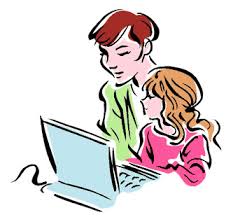 Як висновок можна констатувати недостатній рівень поінформованості дітей на тему безпеки в Інтернеті при високому рівні ризиків, які можуть трапитись з дітьми у мережі. До того ж зовсім недостатнім є рівень залученості батьків та вчителів у процес виховання культури безпечного користування Інтернетом серед дітей.